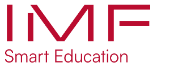 MÁSTER EN ESCRIBE AQUÍ EL TÍTULO DE TU MÁSTER ONLINE/SEMIPRESENCIAL/PRESENCIALESCRIBE AQUÍ EL TÍTULO DE TU TRABAJO FIN DE MÁSTERTFM elaborado por: nombre_apellidosTutor/a de TFM: nombre_apellidos- Ciudad y fecha -